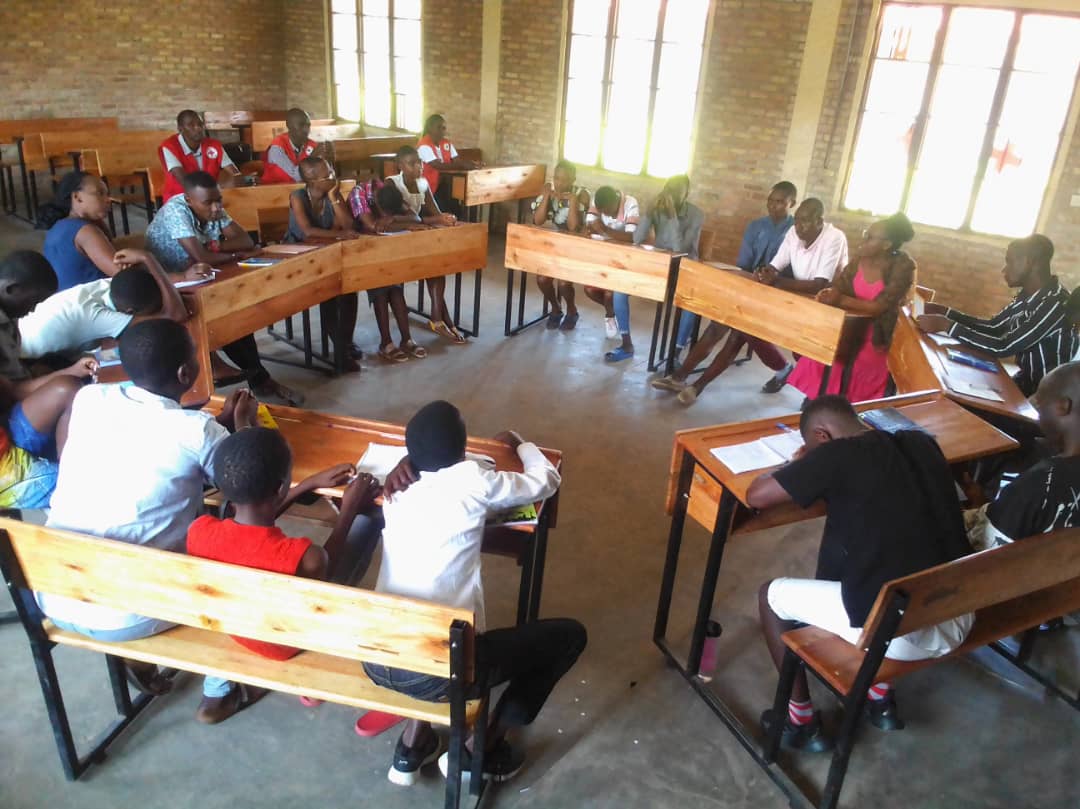 Personal journey of healing: Photo by N.Elie